樹木科普學堂簡章在臺灣，人們幾乎到處都可以接觸到樹木。從水澤之濱到山嶺之巔，從繁華都市到田野鄉村，樹木透過根、幹、枝、葉的改變應對各式環境條件，以多樣化的姿態出現在各種陸域生態系統中。是什麼樣的生命智慧，可以讓看似靜止的樹木得以迅速因應環境條件變遷，採取最佳應對策略？又是怎樣的生理機制，能使樹木從一顆種子開始累積千年歲月，在生紀錄下時間中的環境變遷訊息？ 樹木科普學堂，將帶領大家一起學習，從樹體力學結構、枝條根系發展、花葉型態的呈現，認識生活中的樹木，解讀樹木傳達的環境訊息與意義，知道生活在這個環境中的生物們，以前曾經有著怎樣的故事，據以預設未來可能面臨的問題。透過生活中的實際觀察，讓大家更清晰的體認人們與樹木的密切關係，同時傳授保護樹木的基本知識和技術概念，讓大家踏出成為樹木保護者的第一步。一、辦理日期：106年05月25日（星期四）二、辦理地點：花蓮市民政、民運、民立三里聯合里民活動中心
（花蓮市中美一街22號）三、指導單位：行政院環境保護署四、主辦單位：東區環境教育區域中心五、協辦單位：花蓮縣環保工作促進會六、參加對象：關注生活中樹木議題之學生、一般社會民眾等約30人七、報名時間：即日起至額滿為止八、報名方式：（一）詳細資訊：請見東區環境教育區域中心 https://www.erce.org.tw/index.php)（二）報名表：填妥後傳E-mail：azulestoy930@gmail.com
或線上報名：goo.gl/GnsjD4（三）聯絡人：柯慧雯小姐，電話03-8633332。八、講座課程表：註:活動實際執行議程可能視情況進行必要調整。戶外課程路線圖自室內課程場地民政、民運、民立三里聯合里民活動中心，經龍鳳公園，至花蓮高工校園後原路折返，往返全程約2.8公里。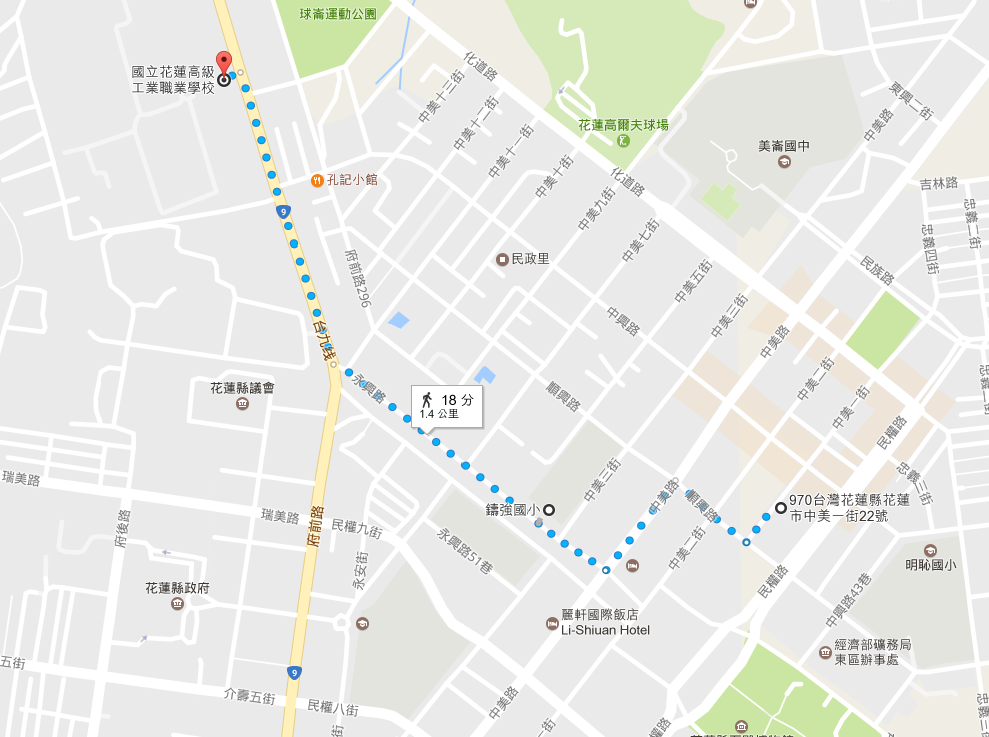 樹木科普學堂報 名 表報名表傳送1. E-mail報名：填妥報名後傳送azulestoy930@gmail.com2.線上報名：goo.gl/GnsjD4注意事項：1.報名額滿為止，為進行保險相關事宜，基本資料請務必填寫完整。因場地及人數限制，本活動保有審核錄取與否之權利，執行單位將在活動前以Email方式寄發通知。經報名錄取後因故無法出席者，謹請務必來電告知！2.因當日有戶外行程，請學員注意防曬，另外，為響應環保請自備餐具與水杯。時間講座主題主持/演講者8:30	報到	報到09：00-09：10講座課程簡介東區環境教育區域中心09：10-10：10樹木生長知識樹醫生林暐翔10：10-10：30	茶敘	茶敘10：30-12：00樹木修剪基本概念樹醫生林暐翔12：00-13：00	午餐	午餐13：00-14：00常見危害樹木工程樹醫生林暐翔14：00-15：40戶外課程樹木健康檢查、身體語言樹醫生林暐翔15：40-16：00	茶敘	茶敘16：00-16：30	綜合座談	綜合座談17：00	賦歸	賦歸姓名性別出生(西元年月日)身份證字號教育程度□國小   □國中   □高中/職   □專科   □學士   □碩士   □博士□國小   □國中   □高中/職   □專科   □學士   □碩士   □博士□國小   □國中   □高中/職   □專科   □學士   □碩士   □博士□國小   □國中   □高中/職   □專科   □學士   □碩士   □博士□國小   □國中   □高中/職   □專科   □學士   □碩士   □博士服務單位（請填全銜）職稱聯絡電話公：                         手機：公：                         手機：公：                         手機：公：                         手機：公：                         手機：電子信箱族群族群族群□閩南   □客家□原住民 □新住民□外國人 □其他______環教時數□需要     □不需要用餐用餐用餐□葷        □素您關心的議題：(可複選)
□環境教育□文化保存□氣候變遷減緩與調適□國土規劃□綠色消費/生活□綠能與節能□海洋保育□水資源保育□社區韌性建構□社區/民眾參與□自然生態保育□資源再生及循環□其他                 您關心的議題：(可複選)
□環境教育□文化保存□氣候變遷減緩與調適□國土規劃□綠色消費/生活□綠能與節能□海洋保育□水資源保育□社區韌性建構□社區/民眾參與□自然生態保育□資源再生及循環□其他                 您關心的議題：(可複選)
□環境教育□文化保存□氣候變遷減緩與調適□國土規劃□綠色消費/生活□綠能與節能□海洋保育□水資源保育□社區韌性建構□社區/民眾參與□自然生態保育□資源再生及循環□其他                 您關心的議題：(可複選)
□環境教育□文化保存□氣候變遷減緩與調適□國土規劃□綠色消費/生活□綠能與節能□海洋保育□水資源保育□社區韌性建構□社區/民眾參與□自然生態保育□資源再生及循環□其他                 您關心的議題：(可複選)
□環境教育□文化保存□氣候變遷減緩與調適□國土規劃□綠色消費/生活□綠能與節能□海洋保育□水資源保育□社區韌性建構□社區/民眾參與□自然生態保育□資源再生及循環□其他                 您關心的議題：(可複選)
□環境教育□文化保存□氣候變遷減緩與調適□國土規劃□綠色消費/生活□綠能與節能□海洋保育□水資源保育□社區韌性建構□社區/民眾參與□自然生態保育□資源再生及循環□其他                 您有興趣的環境教育領域或專長(可複選)氣候變遷    災害防救   文化保存   學校及社會環境教育自然保育    公害防治   社區參與   環境及資源管理  您有興趣的環境教育領域或專長(可複選)氣候變遷    災害防救   文化保存   學校及社會環境教育自然保育    公害防治   社區參與   環境及資源管理  您有興趣的環境教育領域或專長(可複選)氣候變遷    災害防救   文化保存   學校及社會環境教育自然保育    公害防治   社區參與   環境及資源管理  您有興趣的環境教育領域或專長(可複選)氣候變遷    災害防救   文化保存   學校及社會環境教育自然保育    公害防治   社區參與   環境及資源管理  您有興趣的環境教育領域或專長(可複選)氣候變遷    災害防救   文化保存   學校及社會環境教育自然保育    公害防治   社區參與   環境及資源管理  您有興趣的環境教育領域或專長(可複選)氣候變遷    災害防救   文化保存   學校及社會環境教育自然保育    公害防治   社區參與   環境及資源管理  是否願意成為東區環境教育區域中心的夥伴，讓我們按時寄送電子報給您？  □是  □否是否願意成為東區環境教育區域中心的夥伴，讓我們按時寄送電子報給您？  □是  □否是否願意成為東區環境教育區域中心的夥伴，讓我們按時寄送電子報給您？  □是  □否是否願意成為東區環境教育區域中心的夥伴，讓我們按時寄送電子報給您？  □是  □否是否願意成為東區環境教育區域中心的夥伴，讓我們按時寄送電子報給您？  □是  □否是否願意成為東區環境教育區域中心的夥伴，讓我們按時寄送電子報給您？  □是  □否